*Valentine’s Day -Weekend Special *“Love is in the Air!” Sacred Wheel Sessions at Harmony Farms 5653 Creedmoor Rd, Raleigh, NC 27612www.harmony-farms.net   919.782.0064February 13, 2016, Saturday 11 - 2 PMElizabeth C. Wilson*Energy Integration* President of the Network of Triangle Astrologers, NCGR ChapterISAR, AFA, WCMReserve your *Sacred Wheel Session*Learn about Your Unique Path & Personal Blueprint through Astrology and/or TarotPlease provide birth information: Date, Time & Location for astrology sessions or contact me in advance on how to obtain the information.Sessions: 30 minutes for $30Holistic Astrology encourages and empowers by using the birth chart as a symbolic life-blue-print. Increase your opportunities, explore relationships. Gain greater practical navigation of life choices as you align and connect through this ancient age-less wisdom.  Enter the *Energy Integration* Drawing for a report for 2! twilson851@aol.com   919.602.6507 ecwilson888@gmail.com 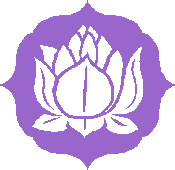 